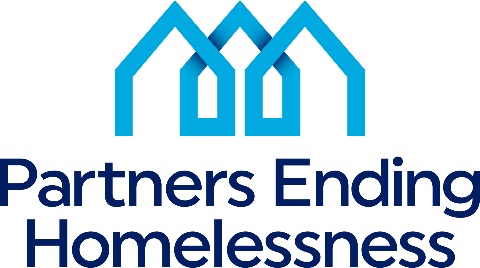 560 West Main StreetRochester, New York 14608585-319-5091To:		All CoC Funded Program Providers, CoC Stakeholders, and Community From:		Partners Ending Homelessness Re:        	FY2022 New Project and Supplemental New Project Application - Local NOFO Date:		August 11, 2022___________________________________________________________________With the release of the 2022 HUD CoC Program NOFO and Supplemental NOFO, the Partners Ending Homelessness is beginning the local application process for new projects.2022 Local information Annual Renewal Demand (ARD) – $13,201,987Tier One funding 95% of ARD – $12,541,888	Tier two funding 5% of ARD -$660,099Bonus Project Funding$660,099 Bonus Project funding is 5% of FPRN $859,150 DV Bonus Project funding Project(s) approved for bonus funds will be scored and placed in Tier 2 in ranked order  Eligible Projects for Bonus funding:    Permanent Supportive Housing (PSH)Rapid Rehousing (RRH) Joint Transitional Housing and Rapid Rehousing (TH-RRH) Domestic Violence Bonus Project (DV-RRH) PSH or RRH Expansion GrantsHealthcare Partnership PSH or RRH Housing Partnership PSH or RRH Supplemental Project Funding$10,056,048 available funding for CoC NY500Grant terms are for three yearsProject(s) approved for supplemental funds will be scored and placed ranked order of ranking   Eligible Supplemental Projects for funding:    Permanent Supportive Housing (PSH)Rapid Rehousing (RRH) Joint Transitional Housing and Rapid Rehousing (TH-RRH) Support Services Only (SSO)Healthcare Partnership PSH or RRH Housing Partnership PSH or RRH Further details about new project applications will be addressed in the New Project Application training. PowerPoint from the training will be posted to the website on August 12. Please see the time, date, and link for the Zoom presentation below. Friday, August 12th, 1 pm to 2:30 pm Join Zoom Meetinghttps://us02web.zoom.us/j/87161190201?pwd=Q3ZiekxtcnNEdUVCbTZlcDAveTBhQT09Meeting ID: 871 6119 0201Passcode: 6331642022 New Project and Supplemental Application TimelineAugust 11 Thursday – Release of application materialsAugust 12 Friday – 1 pm to 2:30 pm Applicants Workshop via Zoom   August 29 Monday– Noon New and Supplemental Applications due   September 6 and 7 – Presentation of New Projects September 13 Tuesday – Applicants Notified of Final Project Rankings and Posted to WebsiteAll materials are available on PEH Website once released to the communityhttps://letsendhomelessness.org/about/funding/Direct questions to Charles Bollinger III – CoC Programs Coordinator(email only)	            cbollinger@letsendhomelessness.org 